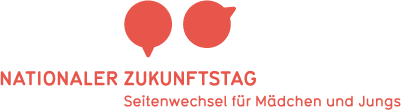 Nationaler Zukunftstag 12. November 2015Wiederum laden viele Unternehmen am Zukunftstag 2015 Kinder von Mitarbeitenden in ihren Betrieb ein. Zudem bieten Obwaldner Betriebe und Organisationen Mädchen und Jungen der 5. bis 7. Klasse Spezialprojekte für einen „Seitenwechsel“ an. Sie führen mit diesen Spezialprojekten am Zukunftstag spezielle Programme durch, für die sich auch Kinder anmelden können, deren Eltern/Verwandte nicht im Betrieb arbeiten. Ziel der Spezialprojekte ist es, Mädchen und Jungen auf Berufe aufmerksam zu machen, in denen Frauen bzw. Männer noch heute untervertreten sind. Berufe und Arbeitsbereiche - aber auch Laufbahnen können am Zukunftstag entdeckt werden. Die Anmeldung für die Spezialprojekte können die Schülerinnen und Schülern selbst tätigen, hier der Link: http://www.nationalerzukunftstag.ch/de/angebote/angebot/zeige/kanton/obwalden/  Weiterführende Auskunft: Verena Zellweger, Fachstelle Gesellschaftsfragen, Dorfplatz 4, 6060 Sarnen 041 666 64 61.